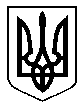 УКРАЇНАПАВЛОГРАДСЬКА  МІСЬКА  РАДАДНІПРОПЕТРОВСЬКОЇ  ОБЛАСТІ(43 сесія VII скликання)РІШЕННЯ14.11.2018 р.				   		 		№ 1428-43/VII      «Про внесення змін до рішенняміської ради від 11.07.2017р. № 736-24/VII«Про  затвердження цільової Програми економічної підтримки  комунального підприємства «Редакція газети «Західний Донбас»на 2018р.»            Згідно   п. 22 ч.1 ст.26 Закону України „Про місцеве самоврядування в Україні”, Закону України „Про державну підтримку засобів масової інформації та соціальний захист журналістів”,  Закону України „Про реформування державних і комунальних друкованих засобів масової інформації ”, міська рада                                                       ВИРІШИЛА:  1.  Внести зміни до Додатку 2 до рішення міської ради від 11.07.2017 року № 736-24/VII Програми «Економічної підтримки комунального підприємства «Редакція газети «Західний Донбас»  на 2018 рік та викласти в новій редакції згідно додатку до цього рішення.  2. Начальнику фінансового управління міської ради ( Роїк Р.В.) здійснювати фінансування комунального підприємства «Редакція газети «Західний Донбас» на 2018 рік в межах кошторисних призначень, передбачених в міському бюджеті.3. Організаційне забезпечення та відповідальність по виконанню цього рішення покласти на на головного редактора комунального підприємства «Редакція газети «Західний Донбас» Смирнову Г.Б.4. Загальне керівництво за виконання даного рішення покласти на керуючого справами виконкому Шумілову С.М.5. Контроль за виконанням даного рішення покласти голову постійної депутатської комісії з питань планування бюджету, фінансів та економічних реформ, інвестицій та міжнародно-го співробітництва  (А.В.Чернецький).                                                                             Міський голова                                                                             А.О.Вершина                                                                                                                                                                                Додаток                                                                                                                                                                                                                                                                                                                                                         до рішення міської ради			від 14.11.2018 p.		                                                                                                                                                         № 1428-43/VII             	                                                                                      ПЕРЕЛІК    завдань і заходів Програми «Економічної підтримки комунального підприємства «Редакція газети «Західний Донбас» на 2018 рік                 Секретар міської ради                                                                                        Є.В. АматовНазва напряму діяльностіЗміст заходів програми з виконання завдання    Відповідальні за виконанняСтроки виконання             Джерело фінансування               Обсяги фінансуванняОчікуваний результат заходуНадання фінансової підтримки КП «РГ «Західний Донбас»Оплата паперу і друкарських послугМіська радаСічень - грудень 2018 рокуМіська рада150 000 грн.Забезпечення широкого висвітлення діяльності органів виконавчої влади і органів самоуправління